Carling Rocker Switches – Over the River and Through the Woods (OTRATTW) per Bob Huntingford, VOBA 3/18 :“I just wanted to inform the group about the great service and quality of the rocker switches I have in the mail from OTRATTW (Over The River And Through The Woods). Jim and his wife are working 14/7 to laser etch the Carling Rocker Switches and he had to take apart all the switches to replace a resistor so the LED's would work with 28V aircraft. He does all the design work as well and I couldn't be happier. I purchased 16 switches including the mounting frames, covers, and a actuator removal tool. He is also trying to source different color lens for the annunciation panel. If you need switches or would like to upgrade to newer switches I highly recommend you check out the website https://www.otrattw.net/.”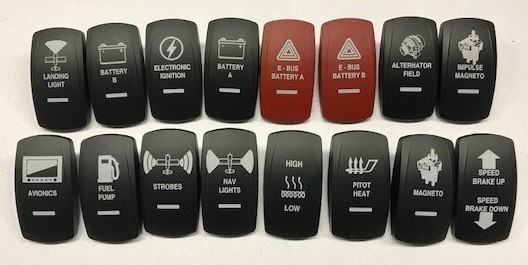 